Publicado en España el 23/02/2024 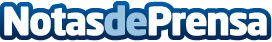 La evolución de los periódicos digitales en la era digital, por Planner MadridLa evolución de los periódicos digitales en la era digital ha sido un proceso fascinante que ha transformado por completo la forma en que se consumen noticiasDatos de contacto:Planner MadridLa evolución de los periódicos digitales en la era digital624 02 60 62Nota de prensa publicada en: https://www.notasdeprensa.es/la-evolucion-de-los-periodicos-digitales-en-la Categorias: Nacional Comunicación Sociedad Digital http://www.notasdeprensa.es